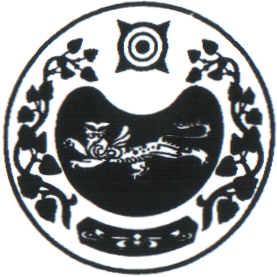 ПОСТАНОВЛЕНИЕот  27.12.2019г.   № 82-паал ЧарковО внесении изменений  в постановление от 15.05.2018г.   № 41/1-п Об утверждении муниципальной программы«Устойчивое развитие муниципального образования Чарковский сельсовет на 2018-2021гг.»         В соответствии с Федеральным законом от 06.10.2003г. № 131-ФЗ «Об общих принципах организации местного самоуправления в Российской Федерации», (с последующими изменениями), руководствуясь Уставом муниципального образования Чарковский сельсовет, Администрация Чарковского сельсоветаПОСТАНОВЛЯЕТ:Внести изменения в муниципальную программу «Устойчивое развитие муниципального образования Чарковский сельсовет на 2018-2021гг»»       следующие изменения:       - в наименовании и тексте «Устойчивое развитие муниципального образования Чарковский сельсовет на 2018-2021гг» заменить словами «Устойчивое развитие муниципального образования Чарковский сельсовет»       - паспорт программы читать в новой редакции;             - таблицу 2 программы читать в новой редакции.Настоящее постановление обнародовать на информационных стендах и на  официальном сайте Администрации в сети Интернет.Настоящее постановление вступает в силу после официального опубликования (обнародования).Контроль за исполнением настоящего постановления оставляю за собой.Глава Чарковского сельсовета                                                          Г.И.ДорохинаПАСПОРТМУНИЦИПАЛЬНАЯ ПРОГРАММА"УСТОЙЧИВОЕ РАЗВИТИЕ МУНИЦИПАЛЬНОГО ОБРАЗОВАНИЯ ЧАРКОВСКИЙ СЕЛЬСОВЕТ»                                                                                                                                                                                                                                                                                 Таблица 2РОССИЯ ФЕДЕРАЦИЯЗЫХАКАС РЕСПУБЛИКАЗЫАFБАН ПИЛТIРI АЙМАFЫЧАРКОВ ААЛНЫН ЧОБIАДМИНИСТРАЦИЯЗЫРОССИЙСКАЯ ФЕДЕРАЦИЯРЕСПУБЛИКА ХАКАСИЯУСТЬ-АБАКАНСКИЙ РАЙОНАДМИНИСТРАЦИЯ ЧАРКОВСКОГО  СЕЛЬСОВЕТАНаименование муниципальной целевой ПрограммыМуниципальная программа "Устойчивое развитие муниципального образования Чарковский сельсовет» (далее - Программа)ЗаказчикАдминистрация  муниципального образования – Чарковский сельсовет Усть-Абаканского района Республики ХакасияОсновной разработчик муниципальной целевой ПрограммыАдминистрация муниципального образования – Чарковский сельсовет Усть-Абаканского района Республики ХакасияИсполнители муниципальной целевой ПрограммыАдминистрация Чарковского сельсоветаЦели и задачи муниципальной целевой ПрограммыЦели Программы:- улучшение жилищных условий граждан, проживающих в сельской местности.Задачи Программы:- повышение уровня жизни сельскихнаселенных пунктовОбъемы и источники финансирования муниципальной целевой ПрограммыОбщий объем средств, необходимых для реализации Программы –  25930,1тыс.руб:2018 г.- 15687,22019 г.- 10242,9в т.ч.Фед. бюджет – 14 132,9 ;РХ бюджет – 11 539,3 тыс. руб.;бюджет Усть-Абаканского района – 257,9,00 тыс. руб.Ожидаемые конечные результаты реализации муниципальной целевой Программы и показатели социально-экономической эффективностиПовышение уровня и качества жизни сельского населения, развитие коммунальной  инфраструктуры  населенных пунктов. Система организации контроля за исполнением ПрограммыКонтроль осуществляет Совет депутатов муниципального образования – Чарковский сельсовет;Статус№ п/пНаименование муниципальной программыосновных мероприятий и мероприятийОтветственный исполнитель, соисполнительКод бюджетной классификацииКод бюджетной классификацииКод бюджетной классификацииКод бюджетной классификацииРасходы руб, годыРасходы руб, годыРасходы руб, годыРасходы руб, годыРасходы руб, годыОжидаемый результатОсновные направления реализацииСвязь с показателями муниципальнойпрограммы(номер показателя характеризующего результат реализации основного мероприятияСтатус№ п/пНаименование муниципальной программыосновных мероприятий и мероприятийОтветственный исполнитель, соисполнительГРБСРзПзЦСРВР20182019202020212022Ожидаемый результатОсновные направления реализацииСвязь с показателями муниципальнойпрограммы(номер показателя характеризующего результат реализации основного мероприятияМуниципальнаяпрограммаУстойчивое развитие муниципального образования Чарковский сельсовет на »ВсегоХХХХ15 687 18310 242 9400,000,000,00МуниципальнаяпрограммаУстойчивое развитие муниципального образования Чарковский сельсовет на »Основное мероприятие Строительство объектов муниципальной собственностиАдминистрация Чарковского сельсовета0130502380010000015 687 18310 242 9400,000,000,00Строительство водопровода в аал ЧарковМероприятие 1Реализация мероприятий по устойчивому развитию территорийАдминистрация Чарковского сельсовета01301305020502380011567538001L567041041015 687 18310 242 9400,000,000,00- Повышение надежности функционирования            реализации Программы    систем  коммунальной инфраструктуры;                                              - ликвидация аварийных и полностью изношенных                                                  объектов коммунального хозяйства;                                              - повышение качества предоставляемых                                                  коммунальных  услуг;                                                      - создание безопасных и благоприятных условий                                                 проживания;                                              - снижение аварийности объектов инфраструктуры                                                  коммунального хозяйства.